IMAGIER AMERIQUE CENTRALELES ANIMAUXLES INSTRUMENTS DE MUSIQUE LE TOUCAN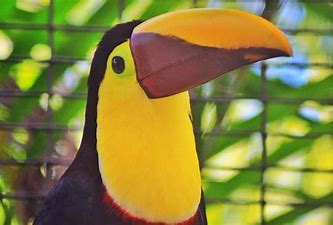 LE JAGUAR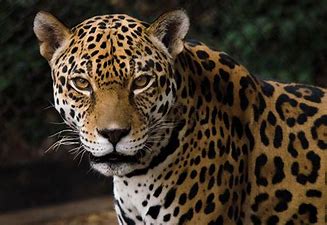 LE CROCODILE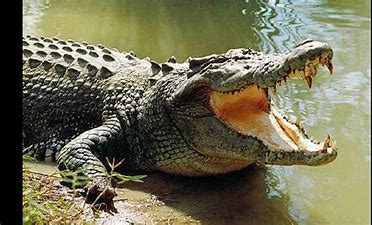 LE LAMA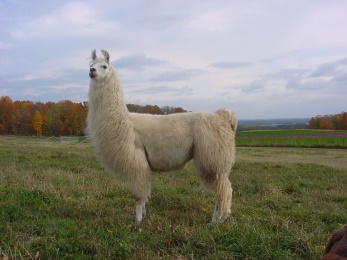 LE PERROQUET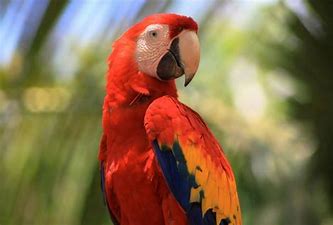 LA TORTUE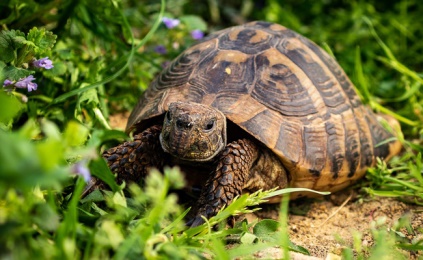 LE BOA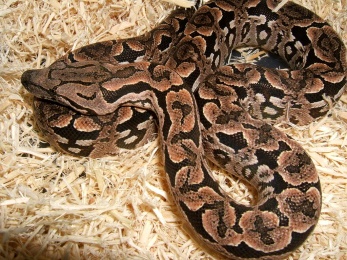 LE PARESSEUX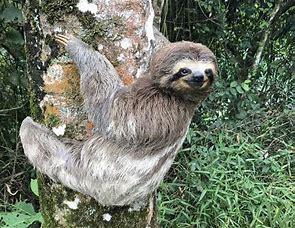 LE CONDOR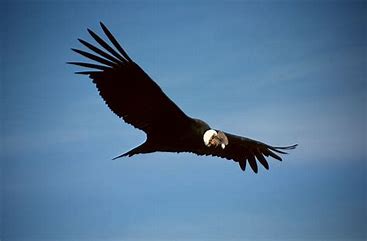 LE BONGO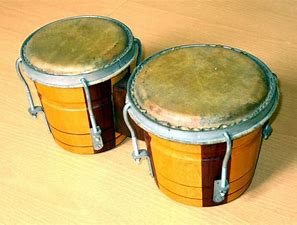 LES MARACAS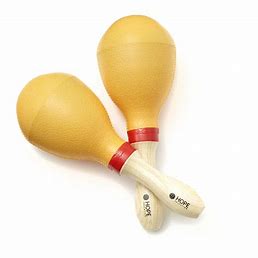 LE GUIRO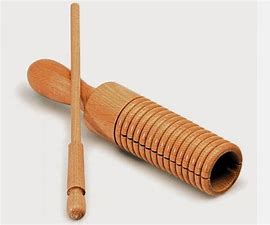 LA FLUTE DE PAN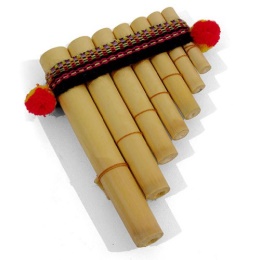 LE BATON DE PLUIE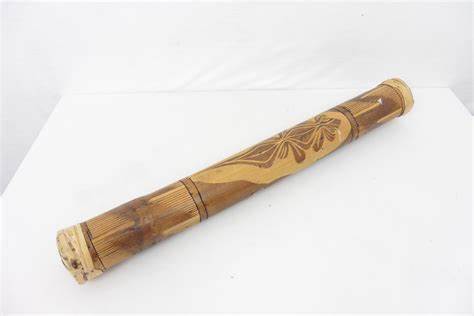 